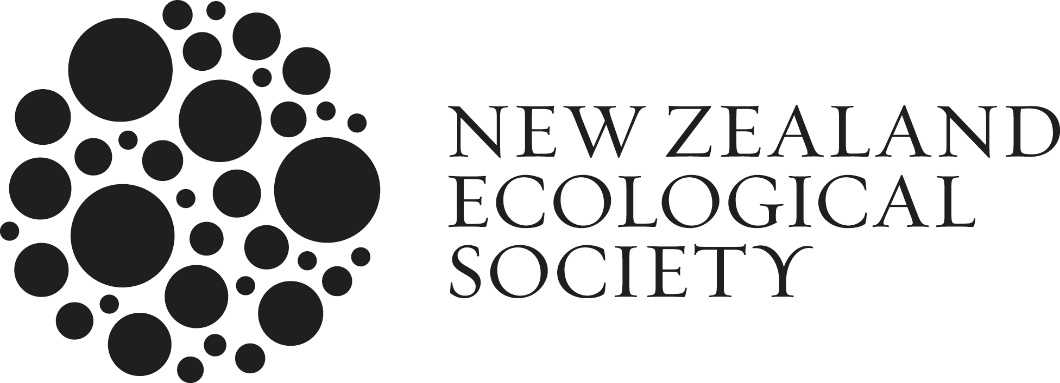 APPLICATION FOR STUDENT TRAVEL GRANTPlease email this form and accompanying documentation by Friday 30 September 2022 to awards@newzealandecology.orgA. PERSONAL DETAILSA. PERSONAL DETAILSName:Postal address:Email:Have you received a travel award for either of the two previous in-person conferences? If yes, which year?Māori (yes/no) (One award is guaranteed for a Māori student)B. RESEARCH DETAILSB. RESEARCH DETAILSTertiary institute:Course name:Research area:Supervisor(s):C. STATEMENT OF SUPPORTC. STATEMENT OF SUPPORTPlease provide details of the person providing a statement of support of your application.Please provide details of the person providing a statement of support of your application.Name:Name:Email:Email:Relationship to you:Relationship to you:The statement of support can be provided by anyone familiar with your research who can comment on the worthiness of your application. This may be, but does not have to be, your supervisor. The statement of support may be submitted directly by the author (e.g. in a separate email to this application form) but must be received by the deadline. Applications not accompanied by a statement of support will not be considered.The statement of support can be provided by anyone familiar with your research who can comment on the worthiness of your application. This may be, but does not have to be, your supervisor. The statement of support may be submitted directly by the author (e.g. in a separate email to this application form) but must be received by the deadline. Applications not accompanied by a statement of support will not be considered.D. APPLICATION TO PRESENT AT CONFERENCED. APPLICATION TO PRESENT AT CONFERENCED. APPLICATION TO PRESENT AT CONFERENCED. APPLICATION TO PRESENT AT CONFERENCED. APPLICATION TO PRESENT AT CONFERENCEPlease indicate as applicable:Please indicate as applicable:Please indicate as applicable:Please indicate as applicable:Please indicate as applicable:Applied to present in student daySubmitted an oral paper Applied to present in main conferenceSubmitted a poster presentationTitle of submitted presentation(s):Title of submitted presentation(s):Title of submitted presentation(s):Title of submitted presentation(s):Title of submitted presentation(s):Has your application to present been accepted? Provide details (e.g. oral, poster, student day etc.)Has your application to present been accepted? Provide details (e.g. oral, poster, student day etc.)Has your application to present been accepted? Provide details (e.g. oral, poster, student day etc.)Has your application to present been accepted? Provide details (e.g. oral, poster, student day etc.)Has your application to present been accepted? Provide details (e.g. oral, poster, student day etc.)Please provide a copy of the abstract(s) as submitted to the conference organisers.  At the time of completing this application, you may not yet have had confirmation as to whether or not your abstract has been accepted.  Please provide your abstract(s) regardless.Please provide a copy of the abstract(s) as submitted to the conference organisers.  At the time of completing this application, you may not yet have had confirmation as to whether or not your abstract has been accepted.  Please provide your abstract(s) regardless.Please provide a copy of the abstract(s) as submitted to the conference organisers.  At the time of completing this application, you may not yet have had confirmation as to whether or not your abstract has been accepted.  Please provide your abstract(s) regardless.Please provide a copy of the abstract(s) as submitted to the conference organisers.  At the time of completing this application, you may not yet have had confirmation as to whether or not your abstract has been accepted.  Please provide your abstract(s) regardless.Please provide a copy of the abstract(s) as submitted to the conference organisers.  At the time of completing this application, you may not yet have had confirmation as to whether or not your abstract has been accepted.  Please provide your abstract(s) regardless.E. PERSONAL STATEMENTE. PERSONAL STATEMENTE. PERSONAL STATEMENTE. PERSONAL STATEMENTE. PERSONAL STATEMENTPlease provide a personal statement of how attendance at the conference will benefit your current research and future career as an ecologist.  You may wish to provide details of any additional activities that further contribute to your involvement in the advancement of ecological science (e.g. mentoring / assisting other ecology students; advocacy for ecology; the running of NZES or its activities or those of your department/school of research; other activities that meet the aims and objectives of the NZES). (max 300 words)Please provide a personal statement of how attendance at the conference will benefit your current research and future career as an ecologist.  You may wish to provide details of any additional activities that further contribute to your involvement in the advancement of ecological science (e.g. mentoring / assisting other ecology students; advocacy for ecology; the running of NZES or its activities or those of your department/school of research; other activities that meet the aims and objectives of the NZES). (max 300 words)Please provide a personal statement of how attendance at the conference will benefit your current research and future career as an ecologist.  You may wish to provide details of any additional activities that further contribute to your involvement in the advancement of ecological science (e.g. mentoring / assisting other ecology students; advocacy for ecology; the running of NZES or its activities or those of your department/school of research; other activities that meet the aims and objectives of the NZES). (max 300 words)Please provide a personal statement of how attendance at the conference will benefit your current research and future career as an ecologist.  You may wish to provide details of any additional activities that further contribute to your involvement in the advancement of ecological science (e.g. mentoring / assisting other ecology students; advocacy for ecology; the running of NZES or its activities or those of your department/school of research; other activities that meet the aims and objectives of the NZES). (max 300 words)Please provide a personal statement of how attendance at the conference will benefit your current research and future career as an ecologist.  You may wish to provide details of any additional activities that further contribute to your involvement in the advancement of ecological science (e.g. mentoring / assisting other ecology students; advocacy for ecology; the running of NZES or its activities or those of your department/school of research; other activities that meet the aims and objectives of the NZES). (max 300 words)F. FUNDING NEEDSF. FUNDING NEEDSF. FUNDING NEEDSF. FUNDING NEEDSF. FUNDING NEEDSF. FUNDING NEEDSF. FUNDING NEEDSPlease list all funding you currently receive (excluding paid employment):Please list all funding you currently receive (excluding paid employment):Please list all funding you currently receive (excluding paid employment):Please list all funding you currently receive (excluding paid employment):Please list all funding you currently receive (excluding paid employment):Please list all funding you currently receive (excluding paid employment):Please list all funding you currently receive (excluding paid employment):Source of FundingSource of FundingPurpose (e.g. field costs, stipend, travel)Purpose (e.g. field costs, stipend, travel)Purpose (e.g. field costs, stipend, travel)Value (NZ$)Value (NZ$)Please provide an estimated budget of anticipated expenses. Rows may be added or deleted as required.Please provide an estimated budget of anticipated expenses. Rows may be added or deleted as required.Please provide an estimated budget of anticipated expenses. Rows may be added or deleted as required.Please provide an estimated budget of anticipated expenses. Rows may be added or deleted as required.Please provide an estimated budget of anticipated expenses. Rows may be added or deleted as required.Please provide an estimated budget of anticipated expenses. Rows may be added or deleted as required.Please provide an estimated budget of anticipated expenses. Rows may be added or deleted as required.ExpenditureExpenditureIncomeConference feesConference feesConference field tripConference field tripFormal conference social activities(e.g. dinner)Formal conference social activities(e.g. dinner)Return travel between home town (or place of study) and conference venueReturn travel between home town (or place of study) and conference venueAccommodationAccommodationMealsMealsOther funding specific for attendance at conference(e.g. departmental assistance.  Please provide details in Section F)Other funding specific for attendance at conference(e.g. departmental assistance.  Please provide details in Section F)Other(please specify)Other(please specify)Total:Total:Any further comments or explanation of budget:Any further comments or explanation of budget:Any further comments or explanation of budget:Any further comments or explanation of budget:Any further comments or explanation of budget:Any further comments or explanation of budget:Any further comments or explanation of budget:G. DECLARATIONG. DECLARATIONG. DECLARATIONG. DECLARATIONG. DECLARATIONG. DECLARATIONG. DECLARATIONBy signing this application form you are confirming that: you meet the eligibility requirements and have read the Terms and Conditions, the information provided by you in this application is true and accurate, and you have not received a NZES student travel grant in the last two years. By signing this application form you are confirming that: you meet the eligibility requirements and have read the Terms and Conditions, the information provided by you in this application is true and accurate, and you have not received a NZES student travel grant in the last two years. By signing this application form you are confirming that: you meet the eligibility requirements and have read the Terms and Conditions, the information provided by you in this application is true and accurate, and you have not received a NZES student travel grant in the last two years. By signing this application form you are confirming that: you meet the eligibility requirements and have read the Terms and Conditions, the information provided by you in this application is true and accurate, and you have not received a NZES student travel grant in the last two years. By signing this application form you are confirming that: you meet the eligibility requirements and have read the Terms and Conditions, the information provided by you in this application is true and accurate, and you have not received a NZES student travel grant in the last two years. By signing this application form you are confirming that: you meet the eligibility requirements and have read the Terms and Conditions, the information provided by you in this application is true and accurate, and you have not received a NZES student travel grant in the last two years. By signing this application form you are confirming that: you meet the eligibility requirements and have read the Terms and Conditions, the information provided by you in this application is true and accurate, and you have not received a NZES student travel grant in the last two years. Signature:Signature:Signature:Signature:Date:Date:Date: